Základní škola a Mateřská škola Bezvěrov, okres Plzeň-sever, příspěvková organizacese sídlem Bezvěrov 110, 330 41 Bezvěrov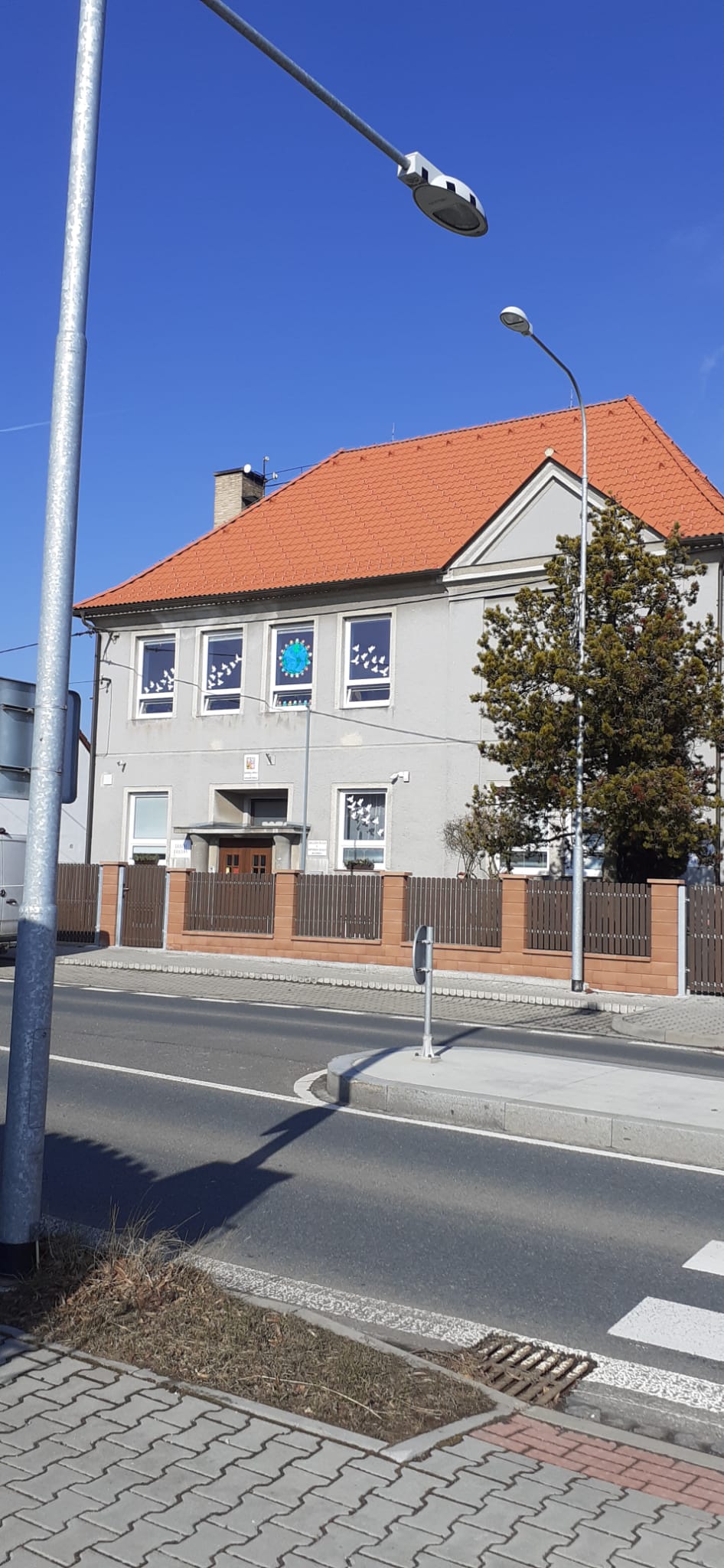 V Ý R O Č N Í   Z P R Á V AOČ I N N O S T I    Š K O L YV E   Š K O L N Í M   R O C E2 0 2 2  -   2 0 2 3Č.j.: ZŠ-Be/  35  /2023Obsah Charakteristika školy                 Přehled oborů vzdělávání     Rámcový popis personálního zabezpečení školyÚdaje o správním řízení – přijímání do MŠ, ZŠ, odkladu školní docházkyÚdaje o žácích, výsledky výchovy a vzděláváníPrevence sociálně patologických jevů, minimální preventivní programÚdaje o dalším vzdělávání pracovníků Údaje o aktivitách a prezentaci školy na veřejnostiÚdaje o průběhu a výsledku kontrolZákladní údaje o hospodaření školyZávěr1. Charakteristika školyNázev školy: Základní škola a Mateřská škola Bezvěrov, okres Plzeň – sever, příspěvková organizaceadresa: Bezvěrov 110, 330 41 Bezvěrovprávní forma: příspěvková organizacetelefonní a faxové spojení: 373317166, 702147639, 373317824internetové spojení: www.bezvaskola.websnadno.cze-mailové spojení: bezvaskola@seznam.cz, reditel@skolabezverov.cz     IZO ředitelství: 650015428IČO: 60611863Ředitelka školy: Mgr. Hana HruškováNázev a adresa zřizovatele:  Obec Bezvěrov, Bezvěrov 101, 330 41 BezvěrovStarostka obce: Jana PetrůPoslední zařazení do sítě škol: č. j. 42848/2014-2 s účinnosti 27.11. 2014ZŠ a MŠ Bezvěrov, okres Plzeň-sever, příspěvková organizace je málotřídní škola, kterou ve školním roce 2021/2022 navštěvovalo 22 žáků (do 2.2.2021 21 žáků) z Bezvěrova a okolních vesnic. Pracovaly zde 3 učitelky ZŠ (z toho 1 ředitelka), 3 vychovatelky ŠD, 2 učitelky MŠ, 1 asistentka pedagoga (v ZŠ), 1 uklízečka, 1 topička. Ve školní jídelně, která zabezpečuje stravování žáků ZŠ a MŠ Bezvěrov a zaměstnanců ZŠ a MŠ Bezvěrov, pracovaly 2 kuchařky (z toho 1 vedoucí školní jídelny).Seznam pracovišť Vzdělávací program školyZákladní údaje o součástech školyTyp školyMalotřídní škola s 1. stupněm. Ročníky 1. – 5.  jsou spojené v jedné třídě.Specializované a speciální třídy nejsou.Specializovaná výuka pro žáky s SPÚ:Výuka žáků s SPÚ probíhá formou individuálního vzdělávacího plánu dle pokynů PPP Karlovy Vary a PPP Plzeň. Spádový obvod školyBezvěrov, Dolní Jamné, Chudeč, Krašov, Ostřetín, Vlkošov, Služetín.Individuální integrace postižených dětíVe školním roce 2022/2023 byli 2 integrovaní žáci a 1 integrované dítě MŠ. Materiálně technické zajištění školyVyučování základní školy probíhá ve dvou třídách v prvním poschodí školy, kde se nachází i sborovna učitelek. Základní škola je velmi dobře vybavena pomůckami, učebnicemi, hračkami pro školní družinu, mateřskou školu i ostatními potřebami, které podle finančních možností obnovujeme. V přízemí budovy se nachází herna, třída mateřské školy, šatna pro zaměstnance, sociální zařízení pro děti z mateřské školy, školní kuchyně, školní jídelna, ředitelna, šatny pro žáky základní školy a děti mateřské školy, sklad, sociální zařízení pro personál školy. Výuka tělesné výchovy probíhá v místnosti k tomu upravené na Obecním úřadě Bezvěrov, na školní zahradě a víceúčelovém hřišti v obci. K výuce máme k dispozici 2 interaktivní tabule s příslušenstvím v ZŠ a 1 interaktivní tabuli v MŠ, vizualizér, počítače, tablety a dotykovou televizi v MŠ. Pro děti ŠD je vytvořeno příjemné prostředí v jedné třídě, které je vybaveno velkým množstvím her k rozvíjení myšlení, tvořivosti, zručnosti a fantazii dětí s relaxačním koutkem. Budova základní školy je zastará, je potřeba zateplení budovy, nová fasáda a obnovení domků na zahradě školy. V celé budově je nová elektroinstalace, vodoinstalace a nové osvětlení podle daných norem. Budova je velmi dobře zabezpečena kamerovým systémem a videotelefony. Školní jídelna je velmi dobře vybavena moderním zařízením (konvektomat, myčka, robot, digestoř). Stále je nutné nové obložení a nová dlažba. V MŠ je velmi zastaralý nábytek a nevyhovující stolky, které budou muset být pořízeny v dalším školním roce z důvodu hygienických norem. V celé škole jsou nainstalovány bezdotykové dávkovače desinfekce. Na školní zahradě je velké hřiště s vhodnými herními prvky, které využíváme jak ve výuce tělesné výchovy, tak v mateřské škole a školní družině. Školská radaŠkolská rada byla zřízena 8. prosince 2005, do které byli zvoleni - 1 zástupce z řad pedagogů, 1 zástupce zřizovatele a 1 zástupce rodičů. Školská rada se schází pravidelně, minimálně však jednou ročně. Tento rok také proběhly nové volby.Členky ŠR: Jana Křemenáková (za pedagogy),  Lenka Honková (za zákonné zástupce), Kristýna Vašíčková (za zřizovatele)Občanská sdružení působící při škole :  žádná2. Přehled oborů vzděláváníMateřská škola – jednotřídní pro děti od 2 let do 6 let (popř. 7 po odkladu školní docházky)Základní škola – 1. – 5. postupný ročník v jedné tříděŠkolní družina – pro žáky 1. – 5. ročníku ZŠVzdělávací program základní školy : Školní vzdělávací program Tvořivá škola Bezvěrov3. Rámcový popis personálního zabezpečení činnosti školyÚdaje o pedagogických pracovnících:Údaje o provozních pracovnících:Přehled odborné kvalifikace pro přímou pedagogickou činnost a věkové skladby pedagogického sboru v ZŠ, včetně asistenta pedagoga:Údaje v této tabulce jsou uvedeny na přepočtené úvazky.Přehled odborné kvalifikace pro přímou pedagogickou činnost a věkové skladby pedagogického sboru v MŠ:Údaje v této tabulce jsou uvedeny na přepočtené úvazky.Přehled odborné kvalifikace pro přímou pedagogickou činnost a věkové skladby pedagogického sboru v ŠD:Údaje v této tabulce jsou uvedeny na přepočtené úvazky.4. Údaje o správním řízení – přijímání do MŠ, ZŠ, odkladu školní docházkyVztahuje se pouze na rozhodnutí ředitele školy vykonaná podle § 3, odst. 2) zákona č. 564/1990 Sb., ve znění pozdějších předpisů.5. Údaje o žácích, výsledky výchovy a vzdělávání5.1. Údaje o počtech žáků a tříd ve školním roce 2022/2023:(k 31.8. 2023)5.2. Údaje o prospěchu žáků ve školním roce 2022/2023:(k 31.8.2023)5.3. Údaje o zápisu do prvního ročníku 5.4. Údaje o počtu zameškaných hodin ve školním roce:Školní rok 2022/20236. Prevence sociálně patologických jevů, minimální preventivní programVe škole se letošní rok nekonal žádný zájmový kroužek.Škola má zpracovaný Minimální preventivní program, který je zpracován s ohledem na rozumové schopnosti žáků. Tento program se prolíná se školním vzdělávacím programem. Škola v této oblasti pořádala několik preventivních akcí.Besedy: Šikana, Návykové látky a jejich nebezpečí, Drogy, Zdravá výživa, Prevence zubního kazu, Bezpečný internet, Nebezpečí reklamy, divadelní představení - Recyklohrátky, Sportovní olympiádu a  Den dětí.Práce v malotřídní škole má svá specifika a je naším cílem eliminovat negativa a naopak využívat vše pozitivní, plynoucí z malého počtu žáků ve třídě – důsledně uplatňovat individuální přístup a respektovat prostředí, ze kterého dítě pochází.Žáci se naučili  pracovat v kolektivu, pomáhat si, neubližovat si a spolupracovat i s dětmi ve věkově různorodých skupinách, např. s dětmi s MŠ, s dětmi z okolních škol. Děti si vždy na začátku školního roku společně s paní učitelkou sestaví pravidla třídy, která po celý rok respektují. Žáci mají dostatek prostoru pro sebehodnocení a zpětnou vazbu.Přehled školních akcí, mimoškolních akcí a projektů školyZáříSlavnostní zahájení šk.roku, pasování prvňáčků, přivítání mateřáčkůIndividuální konzultace s rodiči 1. ročníku Beseda s panem VaňkemExkurze Nevřeň – Centrum kaolínu – odjezd ZŠ v 8:45Projektový den Dýnáčci – MŠ a ZŠSázení stromůŘíjenPodzimní tvoření v ŠDDrakiádaZavírání studánky BezvěrkyBeseda – Šikana, drogy a nebezpečné látky (ZŠ)ListopadHalloweenProjektový den - Svatý Martin  Beseda – nebezpečí reklamy (ZŠ)Podzimní kavárna od 16.00 hod.Den otevřených dveříProjektový den - Keramická dílna – výroba dárků na vánoceProsinecProjektový den – Mikuláš      Vánoční tvoření v ŠD             Projektové dny, dílničky – VánocePosezení s rodiči u stromečku – besídkaLedenTři královéProjekt – Bezpečný internet - ZŠProjekt – Zimní radovánky – MŠ, ZŠÚnorProjektový den – Pomáháme siMasopustRecitační soutěž         Projektový den – Masopust – MŠ,ZŠBřezenBeseda sexuální výchova (4. a 5.r.)Projektový den - Otvírání studánky BezvěrkyProjektové dny - PřírodaDubenZápis do ZŠ Jarní kavárna od 16.00 hod.Projektový den – Den ZeměBeseda s policistouKvětenZápis do MŠ Malíř – výtvarná soutěžPohlazení pro mou maminku Pravidla etikyČervenDěti dětem – dětský den ve školeŠkolní sportovní olympiáda - IndiániDen otevřených dveříZahradní slavnost7.Údaje o dalším vzdělávání pracovníků    Další vzdělávání pedagogických pracovníků 2022/20238. Údaje o aktivitách a prezentaci školy na veřejnostiSpolupracujeme pravidelně s  Obcí Bezvěrov, se Základní školou a Mateřskou školou Nečtiny, se Základní školou a Mateřskou školou Útvina.                          Požádané akce pro rodiče a širokou veřejnost: Svatomartinský průvod, Rozsvícení vánočního stromu, Vánoční posezení, Jarní a podzimní kavárny, Sázení stromů, Masopust.Již jedenáct let jsme zapojeni do celostátní soutěže Recyklohraní.Jsme také zapojeni do projektu Ovoce do škol a Školní mléko.Dále pracujeme v  Projektu Les ve škole – škola v lese.9. Údaje o průběhu a výsledku kontrolVe  školním roce 2022/2023 proběhla ve škole kontrola formou dokladování účetních podkladů ze strany OÚ, kde nebyly shledány žádné vážné nedostatky. Ze strany ČŠI  byla tento rok provedena kontrola se zaměřením na žáky 5. ročníku formou testů a 3. ročníku formou tělesné zdatnosti, obojí s dobrým výsledkem. Zároveň  ve škole proběhla kontrola z ČSI s velmi dobrým výsledkem.10. Základní údaje o hospodaření školy v roce 202211. Závěr            Naše škola plní základní úkoly dané zákonnými normami a ze strany státu i zřizovatele (Obec Bezvěrov) jsou jí pro to vytvářeny vhodné podmínky.           Spolupráce s představiteli obce je na velmi dobré úrovni, mají o svou školu zájem a v rámci možností nám pomáhají školu neustále vylepšovat. Z obecního rozpočtu nám  poskytují finanční prostředky i na plaveckou výchovu a na provoz školy. Ve školním roce 2023/2024 počet žáků v základní škole zůstane stejný jako na konci školního roku 2022/2023. Do prvního ročníku bylo přijato šest žáků, z pátého ročníku odešlo na druhý stupeň pět žáků. Jeden žák odchází z důvodu přestupu na jinou ZŠ.Počet dětí v mateřské škole je 21 dětí. V organizaci vyučování nenastanou žádné  změny, všechny ročníky ZŠ se vzdělávají podle školního vzdělávacího programu Tvořivá škola Bezvěrov.Pedagogický sbor jsme posílili o novou paní učitelku.Neustále usilujeme o to, aby se děti a žáci u nás cítili dobře, aby odcházeli do nových škol (na druhý stupeň) dobře připraveni.Prioritou  školy bude i nadále vytvářet optimální podmínky a bezpečné prostředí pro vzdělávání žáků,  pro práci zaměstnanců školy,  pro spolupráci a komunikaci se zákonnými zástupci, zřizovatelem školy, partnery a veřejností. Zpráva byla projednána a schválena na pedagogické radě dne 29.8.2023.Zpráva byla projednána a schválena na zasedání Školské rady dne         2023.V Bezvěrově dne 25.8.2023Zpracovala: Mgr. Hana Hrušková, ředitelka školyAdresaPočet třídPočet žáků, dětí k 31.8.2023Hlavní budova, ředitelství ZŠBezvěrov 110121Hlavní budova, ředitelství MŠBezvěrov 110122Odloučené pracovištěnení00Název školního vzdělávacího programuv ročníkuTvořivá škola Bezvěrov– 5.Cestička dětstvím         MŠRozšířená výuka předmětů          -Název součásti     IZOKapacitaPočet dětí, žáků, strávníkůPočet tříd/ odděleníMŠ2222 dětí1ZŠ3021 žáků1ŠD3014 žáků1ŠJ5049 strávníků-UČEBNÍ PLÁN PRO 1. STUPEŇUČEBNÍ PLÁN PRO 1. STUPEŇUČEBNÍ PLÁN PRO 1. STUPEŇUČEBNÍ PLÁN PRO 1. STUPEŇUČEBNÍ PLÁN PRO 1. STUPEŇUČEBNÍ PLÁN PRO 1. STUPEŇUČEBNÍ PLÁN PRO 1. STUPEŇUČEBNÍ PLÁN PRO 1. STUPEŇUČEBNÍ PLÁN PRO 1. STUPEŇUČEBNÍ PLÁN PRO 1. STUPEŇVzdělávacíoblastVzdělávací oborVyučovacípředmětRočníkRočníkRočníkRočníkRočníkCelkempředmětyZ tohoDČDVzdělávacíoblastVzdělávací oborVyučovacípředmět1.2.3.4.5.CelkempředmětyZ tohoDČDJazyk a jazykovákomunikaceČeský jazyka literaturaCizí jazykČeský jazyk7777/17/1352Jazyk a jazykovákomunikaceČeský jazyka literaturaCizí jazykDramatická výchova1/11/11/1--33Jazyk a jazykovákomunikaceČeský jazyka literaturaCizí jazykAnglický jazyk2/22/2333134Matematikaa její aplikaceMatematikaa její aplikaceMatematika5/15/15/15/15/1255Informační a komunikační technologieInformační a komunikační technologieInformatika--1/11/1132Člověk a jeho světČlověk a jeho světPrvouka222--120Člověk a jeho světČlověk a jeho světPřirodověda---11120Člověk a jeho světČlověk a jeho světVlastivěda---22120Umění a kulturaHudební výchovaVýtvarnávýchovaHudební výchova11111120Umění a kulturaHudební výchovaVýtvarnávýchovaVýtvarnávýchova11122120Člověk a zdravíTělesná výchovaTělesná výchova22222100Člověk a svět práce  Člověk a svět prácePracovní činnosti1111150Celková povinná časová dotaceCelková povinná časová dotaceCelková povinná časová dotace2222242525118Z toho volná disponibilní časová dotaceZ toho volná disponibilní časová dotaceZ toho volná disponibilní časová dotace4433210216Pořadové číslo PPPracovní zařazení, funkceÚvazekKvalifikace, stupeň vzdělání, obor, aprobaceRoků ped.praxe1.  Ředitelka ZŠ a MŠ 1ZČU PF – 1.st.ZŠ252.  Učitelka ZŠ0,7SPgŠ393.  Vychovatelka ŠD0,3SPgŠ394.  Vychovatelka ŠD0,5OU65.  Vychovatelka ŠD0,125SPgŠ216.  Učitelka MŠ0,9SPgŠ217.  Učitelka MŠ1SPgŠ, Gymnázium298.  Učitelka ZŠ0,09SPgŠ, Gymnázium29       9.  Asistentka pedagoga0,75OU5Pořadové číslo PPracovní zařazení, funkceÚvazek1.    Kuchařka 12.    Vedoucí školního stravování0,253.    Hospodářka0,64.    Uklízečka0,685.    Topič 0,50Do 30 let31 až40 let41 až50 let51 let aždůch. věkDůchodovývěkCelkem/ženDo 30 let31 až40 let41 až50 let51 let aždůch. věkDůchodovývěkCelkem/ženCelkem/ženCelkem/ženCelkem/ženCelkem/ženCelkem/ženCelkem/ženkvalifikovaní 1,75/21,75/2bez kvalifikace 0,81/20,81/2Do 30 let31 až40 let41 až50 let51 let aždůch. věkDůchodovývěkCelkem/ženDo 30 let31 až40 let41 až50 let51 let aždůch. věkDůchodovývěkCelkem/ženCelkem/ženCelkem/ženCelkem/ženCelkem/ženCelkem/ženCelkem/ženkvalifikovaní  1,9/2    1,9/2bez kvalifikace00Do 30 let31 až40 let41 až50 let51 let aždůch. věkDůchodovývěkCelkem/ženDo 30 let31 až40 let41 až50 let51 let aždůch. věkDůchodovývěkCelkem/ženCelkem/ženCelkem/ženCelkem/ženCelkem/ženCelkem/ženCelkem/ženkvalifikovaní  0,45/2    0,45/2bez kvalifikace0,5/100,5/1Rozhodnutí ředitelePočetOdvoláníO odkladu školní docházky30O dodatečném odkladu školní docházky00O přestupu z jiné ZŠ10O přijetí do MŠ60O nepřijetí do MŠ00O přijetí do ZŠ60O nepřijetí do ZŠ00Počet třídPočet třídCelkový počet žákůCelkový počet žákůŠk.rok2022/232022/2023       1     21Počet žákůPočet žákůProspělo s vyznamenánímProspělo s vyznamenánímProspěloProspěloNeprospěloNeprospěloRočník1.66002.42203.20204.40405.5050Školní rok 2023/2024Školní rok 2023/2024Školní rok 2023/2024Zapsaní do 1. třídyPočet žádostí o odkladPředpokládaný počet žáků 1.r.        6          3         6omluvenýchomluvenýchneomluvenýchneomluvenýchcelkemØ na 1 žákacelkemØ na 1 žákaI. pololetí104749,900II. pololetí 106550,700Celkem školní rok 2022/20232112           0             0Počet vzdělávacích akcí9Celkový počet účastníků4Vzdělávací instituceNPI, MAP, TaktikHlavní činnostHlavní činnostHospodářská činnost Hospodářská činnost Náklady z činnosti6 392332,30Náklady  z činnosti  0Finanční náklady             0Finanční náklady             000Náklady celkem6 392 332,30Celkem     0Finanční výnosy               0Výnosy z transferů   6 049 250,48Finanční výnosy               0Výnosy z transferů   6 049 250,480000Výnosy z činnosti      304 222,75Výnosy z činnosti      304 222,7500Výnosy celkem6 353 473,23Celkem0 Výsledek hospodaření-38 859,07Výsledek hospodaření0 